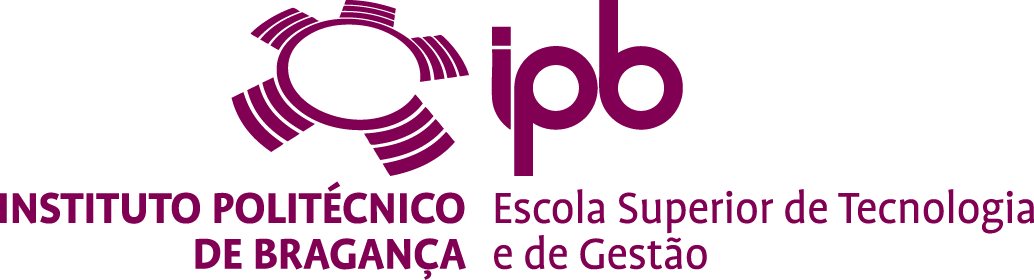 Inserir título do temaInserir nome do alunoDissertação apresentada à Escola Superior de Tecnologia e de Gestão de Bragança para obtenção do Grau de Mestre em ….Orientado porNome do(s) orientadore(s)Esta dissertação não inclui as críticas e sugestões feitas pelo JúriBragançaInserir ano